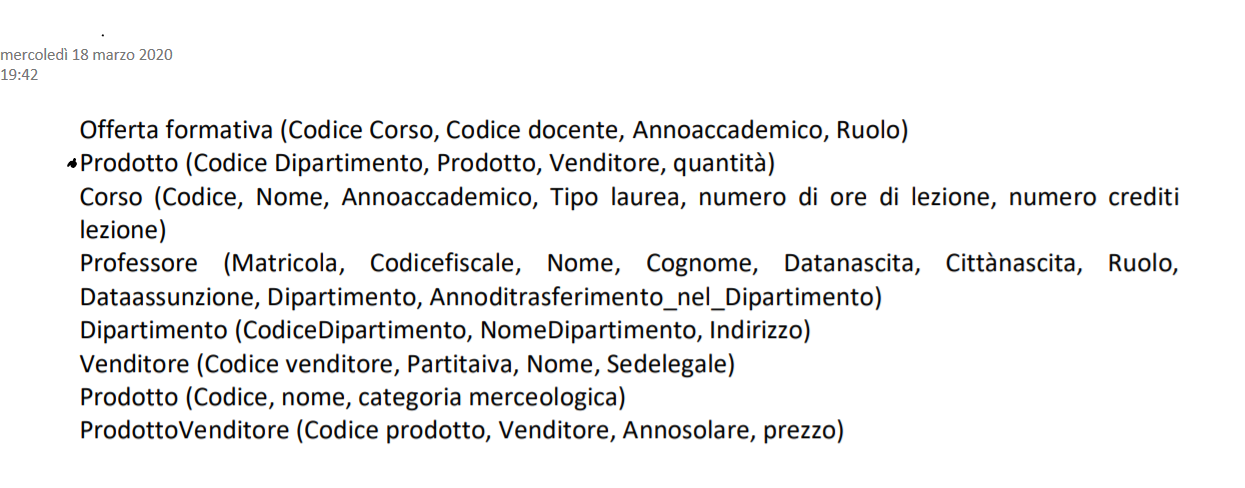 Dominio(quantità) = (0,infinito)Non può essere negativa la quantità dei prodotti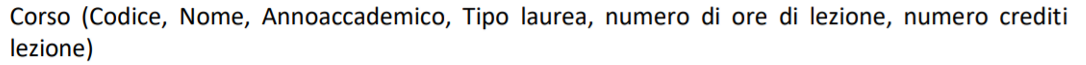 Dominio(Tipo Laurea) = [Magistrale, Triennale]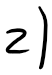 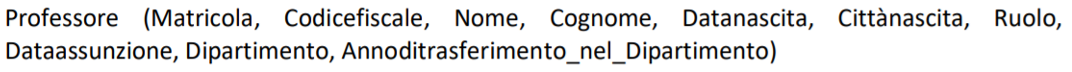 		Dataassunzione < = Anno di trasferimento La data di assunzione NON può essere maggiore dell'anno di trasferimento perché un professore può essere trasferito solo se è stato assunto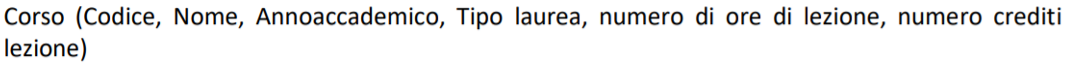 Numero di crediti = Numero di ore di lezione / 251 Credito deve corrispondere a 25 ore di lezione (Basandomi su quello che ho trovato sul regolamento)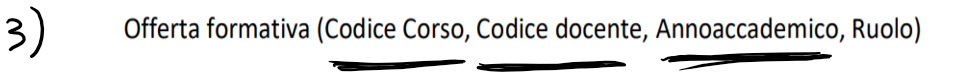 L'insieme dei tre attributi identificano univocamente le ennuple dell’ offerta formativaSoltanto Codice Corso e Codice Docente non possono essere chiavi perché un docente può svolgere lo stesso corso in più anni accademici quindi è necessario anche annoaccademicoCodice Corso e Codice Docente sono due chiavi che sono anche chiavi esterne che identificano le relazioni professore (Matricola) e corso (codice)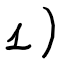 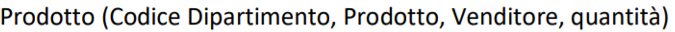 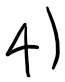 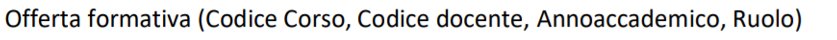 